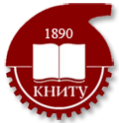 Всероссийская научно-методическая конференция
«Современные проблемы специальной технической химии» и
III Международная научная школа
«Энергонасыщенные материалы XXI века. Технологии получения и применения»
28 ноября - 02 декабря 2016
КазаньПравила оформления тезисов докладаУДКНАЗВАНИЕ ДОКЛАДА Фамилия И.О. автора и соавторов (через запятую)Наименование организации,e-mailТекст тезисов. Тезисы докладов выполняются на русском языке. Объем тезисов до 1 страницы формата А5 (148 мм х 210 мм). Поля: слева, справа, сверху по 10 мм, снизу 15 мм. Шрифт Times New Roman, 11 pt. Межстрочный интервал 1,0. Текст без нумерации страниц. Выравнивание текста: по ширине. Список литературы оформлять согласно ГОСТ Р 7.0.5-2008. Не допускается автоматическая нумерация списка литературы.Формат файла с тезисами –  .doc, .docx. Имя файла с тезисами задавать по фамилии первого автора. В случае наличия нескольких тезисов от одного автора автора, добавлять цифру (например, Иванов (1).doc). Правила оформления стендового докладаОткрытые материалы:Размеры. Стендовый доклад – это плакат форматом А1, А0. Структура. Как правило , плакат должен содержать следующие разделы : - название, авторы,- учреждение;-  краткое введение;-  цель исследования; - материалы и методы исследования; - результаты собственных исследований, включая рисунки и графики; - заключение и выводы. Закрытые и ДСП материалы:Размеры. Стендовый доклад – это плакат форматом А1, А0 или несколько страниц А4 с иллюстрациями, структурой и содержанием соответствующими  пожеланиям предъявляемым к открытым стендовым докладам. 